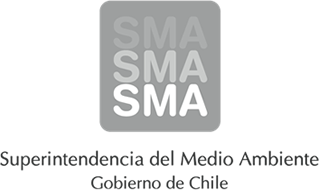 
INFORME DE FISCALIZACIÓN AMBIENTAL
Normas de Emisión
AGRICOLA Y FRUTICOLA VENETO LTDA. (PLANTEL SANTA JOSEFINA)
DFZ-2014-1112-VIII-NE-EI
1. RESUMEN.
El presente documento da cuenta del informe de examen de la información realizado por la Superintendencia del Medio Ambiente (SMA), al establecimiento industrial “AGRICOLA Y FRUTICOLA VENETO LTDA. (PLANTEL SANTA JOSEFINA)”, en el marco de la norma de emisión DS.90/00 para el reporte del período correspondiente a NOVIEMBRE del año 2013.
2. IDENTIFICACIÓN DEL PROYECTO, ACTIVIDAD O FUENTE FISCALIZADA
3. ANTECEDENTES DE LA ACTIVIDAD DE FISCALIZACIÓN
4. ACTIVIDADES DE FISCALIZACIÓN REALIZADAS Y RESULTADOS
	4.1. Identificación de la descarga
	4.2. Resumen de resultados de la información proporcionada
5. CONCLUSIONES
La información aportada por el titular no presenta inconformidades a la Norma de Emisión DS.90/00  respecto de la materia objeto de la fiscalización.
6. ANEXOSNombreFirmaAprobado
JUAN EDUARDO JOHNSON VIDAL
16-09-2014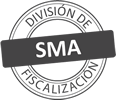 Titular de la actividad, proyecto o fuente fiscalizada:
AGRICOLA Y FRUTICOLA VENETO LTDA.Titular de la actividad, proyecto o fuente fiscalizada:
AGRICOLA Y FRUTICOLA VENETO LTDA.RUT o RUN:
76032290-3RUT o RUN:
76032290-3Identificación de la actividad, proyecto o fuente fiscalizada:
AGRICOLA Y FRUTICOLA VENETO LTDA. (PLANTEL SANTA JOSEFINA)Identificación de la actividad, proyecto o fuente fiscalizada:
AGRICOLA Y FRUTICOLA VENETO LTDA. (PLANTEL SANTA JOSEFINA)Identificación de la actividad, proyecto o fuente fiscalizada:
AGRICOLA Y FRUTICOLA VENETO LTDA. (PLANTEL SANTA JOSEFINA)Identificación de la actividad, proyecto o fuente fiscalizada:
AGRICOLA Y FRUTICOLA VENETO LTDA. (PLANTEL SANTA JOSEFINA)Dirección:
SECTOR CALABOZO A 1,5 KM DE BUSTAMANTERegión:
VIII REGIÓN DEL BIOBÍOProvincia:
ÑUBLEComuna:
COIHUECOCorreo electrónico:
AGRIVEN@TIE.CL; CESARCIDGONZALEZ@GMAIL.COMCorreo electrónico:
AGRIVEN@TIE.CL; CESARCIDGONZALEZ@GMAIL.COMTeléfono:
Teléfono:
Motivo de la Actividad de Fiscalización:Actividad Programada de Seguimiento Ambiental de Normas de Emisión referentes a la descarga de Residuos Líquidos para el período de NOVIEMBRE del 2013.Materia Específica Objeto de la Fiscalización:Analizar los resultados analíticos de la calidad de los Residuos Líquidos descargados por la actividad industrial individualizada anteriormente, según la siguiente Resolución de Monitoreo (RPM):
SISS N° 1918 de fecha 11-05-2009Instrumentos de Gestión Ambiental que Regulan la Actividad Fiscalizada:La Resolución de Calificación Ambiental que regula la actividad es:
RCA N°151 de fecha 12-06-2007
La Norma de Emisión que regula la actividad es:
N° 90/2000 Establece Norma de Emisión para la Regulación de Contaminantes Asociados a las Descargas de Residuos Líquidos a Aguas Marinas y Continentales SuperficialesCódigo internoPunto DescargaNormaTabla cumplimientoMes control Tabla CompletaCuerpo receptorCódigo CIIU DatumHUSOUTM EsteUTM NorteN° RPMFecha emisión RPMÚltimo período Control Directo76032290-3-635-1041PUNTO 1 (ESTERO DE DESAGUE - RIO CATO)DS.90/00TABLA 1ENEROESTERO DE DESAGUE (CURICO)111252540345944918191811-05-2009N° de hechos constatadosN° de hechos constatadosN° de hechos constatadosN° de hechos constatadosN° de hechos constatadosN° de hechos constatadosN° de hechos constatadosN° de hechos constatados12345678Código internoPunto DescargaInformaEfectúa descargaEntrega dentro de plazoEntrega parámetros solicitadosEntrega con frecuencia solicitadaCaudal se encuentra bajo ResoluciónParámetros se encuentran bajo normaPresenta Remuestras76032290-3-635-1041PUNTO 1 (ESTERO DE DESAGUE - RIO CATO)SINOSINO APLICANO APLICANO APLICANO APLICANO APLICAN° AnexoNombre Anexo 1Ficha de resultados de autocontrol PUNTO 1 (ESTERO DE DESAGUE - RIO CATO)